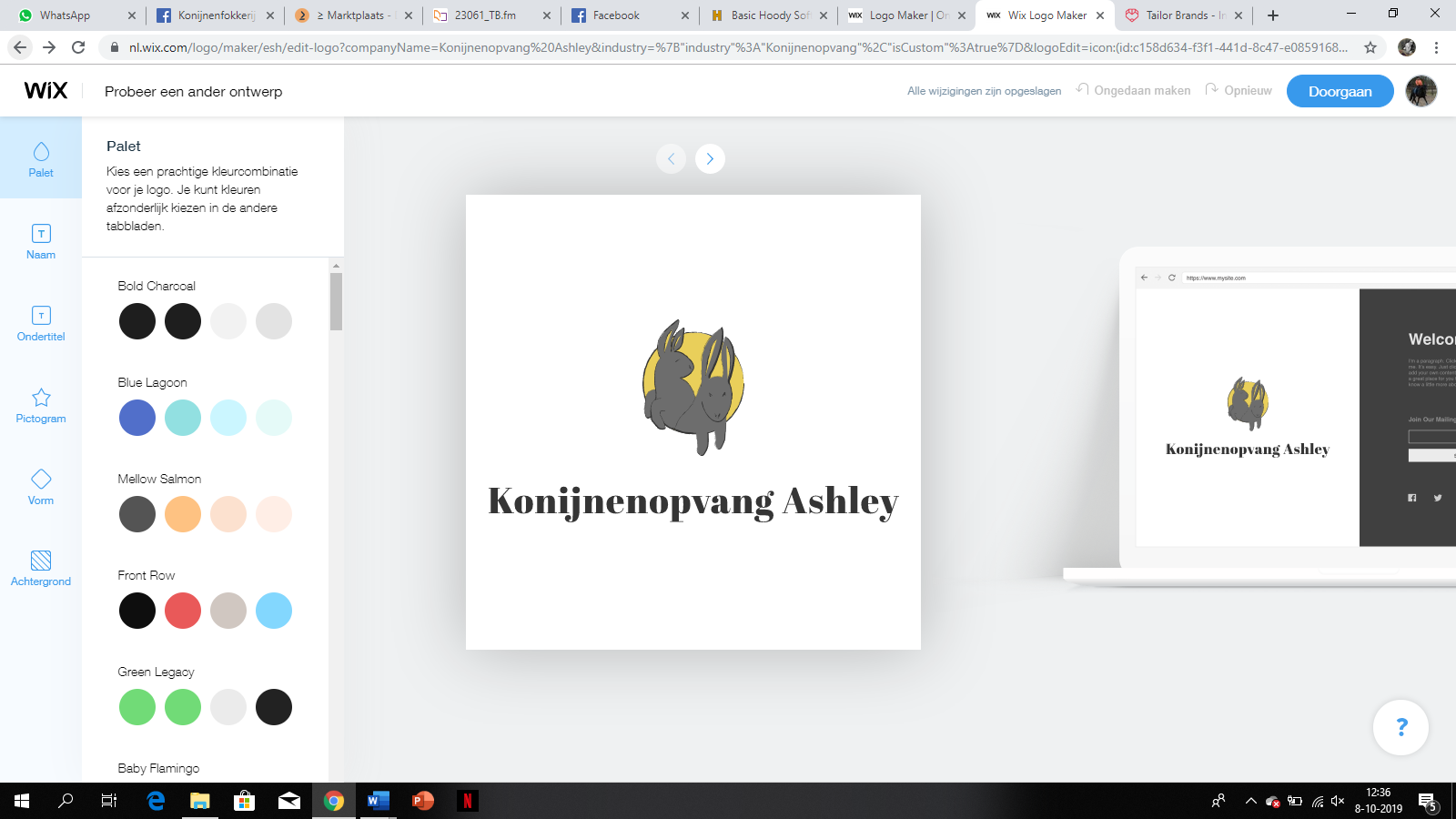 											Bedrag €Herplaatsformulier				Konijn 1							Konijn 2Naam: …………………………………………………				Naam: ………………………………………………Geslacht: …………………………………………….				Geslacht: ………………………………………….Ras: …………………………………………………….				Ras: ………………………………………………….Vacht: …………………………………………………				Vacht: ………………………………………………Leeftijd: ……………………………………………..				Leeftijd: ……………………………………………Gecastreerd:  Ja/Nee						Gecastreerd: Ja/NeeGegevens adoptant:Naam: ………………………………………………………………………………E-mail: ……………………………………………………………………………..Mobiele nummer: ……………………………………………………………Woonplaats: ……………………………………………………………………Verklaard bij deze als adoptant  onder zijn/haar hoede en volledige verantwoording te hebben genomen op …………………………………………. (datum invullen)
het bovengenoemde en omschreven dier, in eigendom behorende Konijnenopvang Ashley te Oosterwolde.Welk Konijnenopvang evenwel geen enkele aansprakelijkheid aanvaardt voor het door het dier aan te richten schade, in welke vorm dan ook en onverschillig of zulks in of buiten overmacht van de adoptant geschied.Na een periode van 2 weken, te rekenen vanaf de dag waarop de zorg voor het vernoemde dier werd overgedragen aan de ondertekende, zal de ondertekende automatisch eigenaar worden van het voornoemde en beschreven dier.De hieronder vermelde voorwaarden zijn op deze overeenkomst van toepassing:De Opvang is niet verplicht tot restitutie van het door de adoptant gestorte bedrag. Noch tot betaling van schadeloosstelling in welke vorm dan ook.De adoptant zal genoemde dier niet mogen verkopen, noch aan derden overdragen, en mag ook niet het beheer aan derden geven binnen en na 2 weken na overdracht van de zorg van het dier.Hij/zij zal het dier goed verzorgen, bij slechte verzorging is de Opvang bevoegd het dier terug te nemen.Het door hem/haar in de kas gestorte bedrag is een bijdrage in de algemene en medische kosten derhalve geen betaling van een koopsom voor het dier.Indien adoptant om welke reden dan ook het dier niet langer onder zijn/haar hoede wil houden moet hij/zij indien dit zich voordoet binnen en na 2 weken na overdracht van het dier, het dier naar Konijnenopvang Ashley terugbrengen.Het is nadrukkelijk verboden om met uitgeplaatste konijnen te fokken.
Wij zullen hierop streng toezien.Bij eventuele ziekte dient als eerste de Opvang op de hoogte gesteld te worden, anders heeft de Opvang het recht om de dierenartskosten niet te vergoeden.Het bestuur of diens gemachtigde is ten allen tijde op alle plaatsen bevoegd, toezicht uit te oefenen op de naleving van de door het bestuur gestelde voorwaarden.Bij niet nakoming der voorwaarden, heeft het bestuur het recht zonder vooraf opzegging het dier op te eisen, weg te halen en onder zijn hoede te nemen, op welke plaats het dier zich ook op dat moment mocht bevinden.Hierbij geeft u toestemming dat wij uw gegevens bewaren.
Wij gebruiken uw gegevens alleen voor eigen gebruik en worden niet aan derden verstrekt.Ruimte voor extra afsprakenHandtekening adoptant							Handtekening opvang…………………………………………….						……………………………………………..